Республиканское государственное учреждение«Казахская национальная академия искусств имени Т. К. Жургенова»Комитета по культуре Министерства культуры и спорта Республики Казахстан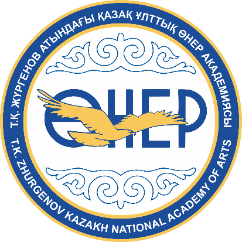 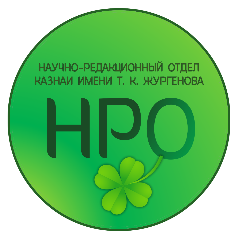 Информационное письмоо II международном онлайн-конкурсе«Лучший постерный доклад»14 апреля 2022 года в 14:00 (время Нур-Султана) Казахская национальная академия искусств имени Т. К. Жургенова в рамках ежегодной недели науки проводит II международный онлайн-конкурс «Лучший постерный доклад». К участию приглашаются магистранты второго курса факультетов искусств и творческих вузов стран СНГ.Организатор конкурса: Научно-исследовательский центр послевузовского образования КазНАИ имени Т. К. ЖургеноваЦель конкурса: демонстрация инновационных достижений научно-исследовательской деятельности магистрантов — будущих ученых, педагогов и практиков в сфере искусства и культуры.Конкурс является открытым и проводится в один тур. Представленные работы должны отражать авторские научные, исследовательские, творческие, методические разработки. Состав членов жюри: международная коллегия ученых-преподавателей из ведущих творческих вузов СНГ.Места по решению жюри могут быть распределены следующим образом: 1 место — одному участнику, 2 место — двум участникам, 3 место — трем участникам. Члены жюри имеют право на учреждение специальной номинации.Порядок проведения конкурсаПредполагаемые участники присылают заявки и постерные доклады на адрес оргкомитета.Оргкомитет отбирает заявки согласно критериям, представленным ниже; уведомляет участников о прохождении на конкурс; формирует международную коллегию членов жюри; организовывает процессы проведения конкурса.Во время конкурса участники выступают с презентацией своих постерных докладов в онлайн-режиме.После каждого выступления члены жюри имеют право задать вопрос участнику.После завершения выступлений всех участников члены жюри направляются на обсуждение результатов и выносят итоговое решение для оргкомитета.В онлайн-режиме члены жюри по согласованию обнародуют результаты конкурса и имена победителей.Участники и лауреаты конкурса получают сертификат или диплом об участии с указанием научного руководителя согласно поданным заявкам.Оргкомитет направляет корреспонденцию участникам и членам жюри.Оргкомитет имеет право отбора заявок по следующим критериям:Актуальность научного проекта;Оценка научных достоинств научного проекта;Исследовательский характер работы, новизна исследования оригинальность и сложность;Научная и практическая значимость полученных результатов;Технологичность (возможность внедрения результатов исследования в учебный процесс или производство);Презентабельность постерного доклада (презентации).Основные элементы структуры постерного доклада (не более 7 слайдов):Титульный лист: тема научного исследования, ФИО автора полностью, образовательная программа, ФИО научного руководителя полностью, название вуза полностью, контактные данные магистранта (указать адрес электронной почты).Цель, объект, предмет и методы исследования;Новизна и результаты исследования;Научно-практическая значимость;Выводы и/или итоги.Постерные доклады должны содержать иллюстративный материал: графики, диаграммы, рисунки, схемы, фотоматериалы. Не рекомендуется использовать в слайдах большое количество текста и чтение доклада по слайдам.ВАЖНО: устные онлайн-представления постеров не должны превышать установленного регламента — 7 минут.Основной рабочий язык конкурса: русскийДоклады на казахском или английском языках возможны в случае перевода всего текста в слайдах презентации на русский язык (для международной коллегии членов жюри).Лучшие доклады могут быть рекомендованы для публикации в международном научном рецензируемом журнале Central Asian Journal of Art Studies, входящем в перечень КОКСОН МОН РК (аналог ВАК) и индексируемом в КиберЛенинке (www.cajas.kz).Конкурс состоится онлайн в режиме ВКС на платформе Zoom.Начало работы: 14:00 по времени Нур-Султана (11:00 по времени Москвы)Форму заявки необходимо заполнять по ссылке: https://clck.ru/arhqGПрезентации (постерные доклады) ВМЕСТЕ с заявкой необходимо направить до 8 апреля 2022 года включительно на следующие адреса: sed_kaznaa@mail.ru с ОБЯЗАТЕЛЬНЫМ указанием ТЕМЫ письма: «ВУЗ. Лучший постерный доклад 2022».